Presseinformation»Leonhardifahrt« von Kurt KmentMeßkirch, Oktober 2020Bad Tölz im AusnahmezustandKurt Kment veröffentlicht seinen ersten Krimi rund um die LeonhardifahrtIn Bad Tölz findet jährlich die traditionelle Tölzer Leonhardifahrt statt. Die Pferdewallfahrt wird zu Ehren des Heiligen Leonhards Limoges an dessen Namenstag, dem 6. November, im Tölzer Badeviertel veranstaltet. Dieses Ereignis wird zum Schauplatz von Kurt Kments Debüt-Krimi »Leonhardifahrt«. Mehrere, ungewöhnliche Vorfälle erschüttern die oberbayerische Stadt wenige Tage vor der Wallfahrt, darunter die drohende Sprengung des Kalvarienbergs. Der Rosenheimer Kommissar Manfred Besener und sein Team werden vom Innenminister zur Aufklärung nach Bad Tölz abgeordnet. Als dann noch die Leiche eines verschwundenen Gastwirts auftaucht, nehmen Beseners Ermittlungen Fahrt auf. Bei der Suche nach den Erpressern des Attentats und des Mörders muss er schnell handeln, um die Katastrophe rechtzeitig zu verhindern. Jedoch läuft die Zeit gegen ihn und der Druck wächst gewaltig. Mit bayerischem Witz präsentiert der Autor einen packenden Kriminalfall, der die Tölzer Tradition der Leonhardifahrt mit einem skrupellosen Verbrechen verbindet.Zum BuchEine illegale Bohrung, ein ungewöhnlicher Einbruch, ein verschwundener Gastwirt, eine Explosion und dann – zwei Wochen vor der traditionellen Pferdewallfahrt in Tölz – eine Bombendrohung, die das Isartal im ganzen Oberland bis nach München verwüsten würde! Diese überregionale Problematik soll Kommissar Besener aus Rosenheim aufklären, während ganz Tölz wegen der bevorstehenden Leonhardifahrt im Ausnahmezustand ist. Kann die Wallfahrt stattfinden? Ein Wettlauf gegen die Zeit beginnt, denn die Erpresser scheinen immer einen Schritt voraus zu sein …Der AutorKurt Kment wurde in Bad Tölz geboren und studierte nach dem Abitur Geowissenschaften in München. Seit seinem Abschluss arbeitet er fachfremd in der Holzindustrie, die Geologie betreibt er als Berufung in der Freizeit. Seine zweite Leidenschaft gilt den Büchern. In seinem ersten eigenen Krimi „Leonhardifahrt“ möchte Kurt Kment den Lesern die Gegend um Bad Tölz und seine Bewohner näherbringen. Der Autor lebt heute in Teisendorf.LeonhardifahrtKurt Kment320 SeitenEUR 14,00 [D] / EUR 14,40 [A]ISBN 978-3-8392-2727-5Erscheinungstermin: 9. September  2020Kontaktadresse: Gmeiner-Verlag GmbH Petra AsprionIm Ehnried 588605 MeßkirchTelefon: 07575/2095-153Fax: 07575/2095-29petra.asprion@gmeiner-verlag.dewww.gmeiner-verlag.deCover und Autorenfoto zum Download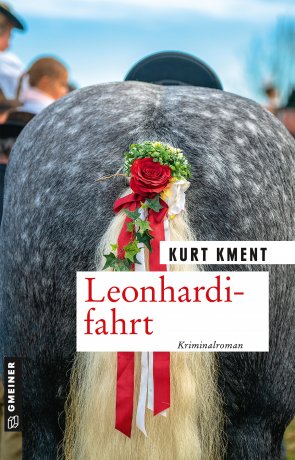 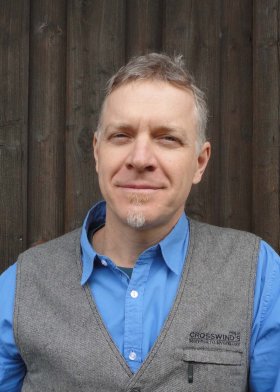 				© privatAnforderung von Rezensionsexemplaren:Kurt Kment »Leonhardifahrt«, ISBN 978-3-8392-2727-5Absender:RedaktionAnsprechpartnerStraßeLand-PLZ OrtTelefon / TelefaxE-Mail